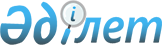 2011 жылғы 20 желтоқсандағы "Панфилов ауданының 2012-2014 жылдарға арналған аудандық бюджеті туралы" N 4-55-343 шешіміне өзгерістер мен толықтырулар енгізу туралыАлматы облысы Панфилов аудандық мәслихатының 2012 жылғы 12 сәуірдегі N 5-4-24 шешімі. Алматы облысының Әділет департаменті Панфилов ауданының Әділет басқармасында 2012 жылы 19 сәуірде N 2-16-153 тіркелді      РҚАО ескертпесі.

      Мәтінде авторлық орфография және пунктуация сақталған.       

Қазақстан Республикасының 2008 жылдың 04 желтоқсандағы Бюджет Кодексінің 106-бабының 2-тармағының 4)-тармақшасына, 109-бабының 5-тармағына, Қазақстан Республикасының 2001 жылдың 23 қаңтарындағы "Қазақстан Республикасындағы жергілікті мемлекеттік басқару және өзін-өзі басқару туралы" Заңының 6-бабы 1-тармағының 1)-тармақшасына сәйкес, Панфилов аудандық мәслихаты ШЕШІМ ҚАБЫЛДАДЫ:



      1. Панфилов аудандық мәслихаттың 2011 жылғы 20 желтоқсандағы "Панфилов ауданының 2012-2014 жылдарға арналған аудандық бюджеті туралы" N 4-55-343 шешіміне (2011 жылғы 23 желтоқсандағы нормативтік құқықтық актілерді мемлекеттік тіркеу Тізілімінде 2-16-145 нөмірімен енгізілген, 2012 жылғы 07 қаңтардағы N 3 "Жаркент өңірі" газетінде жарияланған), Панфилов аудандық мәслихаттың 2012 жылғы 17 ақпандағы "Панфилов ауданының 2012-2014 жылдарға арналған аудандық бюджеті туралы" N 4-55-343 шешіміне өзгерістер мен толықтырулар енгізу туралы" N 5-2-10 шешіміне (2012 жылғы 21 ақпандағы нормативтік құқықтық актілерді мемлекеттік тіркеу Тізілімінде 2-16-148 нөмірімен енгізілген, 2012 жылғы 05 наурыздағы N 14 "Жаркент өңірі" газетінде жарияланған) келесі өзгерістер мен толықтырулар енгізілсін:



      1-тармақтағы жолдар бойынша:



      1) "Кірістер" "6937554" саны "7595849" санына ауыстырылсын;

      "трансферттердің түсімдері" "6070535" саны "6728830" санына ауыстырылсын.



      2) "Шығындар" "7008314" саны "7666610" санына ауыстырылсын.



      5) "Бюджет тапшылығы (профициті)" "-105534" саны "-110389" санына ауыстырылсын.



      6)"Бюджет тапшылығын қаржыландыру (профициті пайдалану)" "105534" саны "110389" санына ауыстырылсын;

      "бюджет қаражатының пайдаланылатын қалдықтары "70760" саны "70781" санына ауыстырылсын.



      3-тармақтағы:

      "жалпы сипаттағы мемлекеттік қызметтерге" "292344" саны "293198" санына ауыстырылсын;

      "білім беруге" "4565310" саны "4674866" санына ауыстырылсын;

      "әлеуметтiк көмек және әлеуметтiк қамсыздандыруға" "278056" саны "281566" санына ауыстырылсын;

      "тұрғын үй-коммуналдық шаруашылыққа" "1307032" саны "1856347" санына ауыстырылсын;

      "мәдениет, спорт, туризм және ақпараттық кеңістiкке" "141792" саны "134880" санына ауыстырылсын;

      "ауыл, су, орман, балық шаруашылығы, ерекше қорғалатын табиғи аумақтар, қоршаған ортаны және жануарлар дүниесін қорғау, жер қатынастарына" "151493" саны "151865" санына ауыстырылсын;

      "басқаларға" "58300" саны "59900" санына ауыстырылсын.

      "басқаларға" 59900 мың теңге жолынан кейін "борышқа қызмет көрсету 1 мың теңге" жолымен толықтырылсын.



      2. Көрсетілген шешімнің 1-қосымшасы осы шешімнің 1-қосымшасына сәйкес жаңа редакцияда баяндалсын.



      3. Осы шешім 2012 жылдың 01 қаңтарынан бастап қолданысқа енгізіледі.      Аудандық мәслихаты

      сессиясының төрағасы                       М. Оңласынов      Аудандық мәслихаттың

      хатшысы                                    Т. Оспанов      КЕЛІСІЛДІ:      "Ауданының экономика және

      бюджеттік жоспарлау бөлімі"

      мемлекеттік мекеме бастығы                 Ақан Ақатұлы Оспанов

      12 сәуір 2012 жыл

Панфилов аудандық мәслихаттың

2012 жылғы 12 сәуірдегі

"Панфилов аудандық мәслихатының

2011 жылғы 20 желтоқсандағы

"Панфилов ауданының

2012-2014 жылдарға арналған

аудандық бюджеті туралы"

N 4-55-343 шешіміне өзгерістер

мен толықтырулар енгізу

туралы" N 5-4-24 шешіміне

1-қосымшаПанфилов аудандық мәслихаттың

2011 жылғы 20 желтоқсандағы

"Панфилов ауданының 2012-2014

жылдарға арналған аудандық

бюджеті туралы"

N 4-55-343 шешіміне

1-қосымша 

Панфилов ауданының 2012 жылға арналған аудандық бюджеті
					© 2012. Қазақстан Республикасы Әділет министрлігінің «Қазақстан Республикасының Заңнама және құқықтық ақпарат институты» ШЖҚ РМК
				СанатыСанатыСанатыСанатыСанатыСомасы

(мың

теңге)СыныпСыныпСыныпСыныпСомасы

(мың

теңге)Ішкі сыныпІшкі сыныпІшкі сыныпСомасы

(мың

теңге)ЕрекшелігіЕрекшелігіСомасы

(мың

теңге)АТАУЫСомасы

(мың

теңге)1.Кірістер75958491Салықтық түсімдер75920804Меншікке салынатын салықтар7113061Мүлікке салынатын салықтар55460001Заңды тұлғалардың және жеке кәсiпкерлердiң

мүлкiне салынатын салық54600002Жеке тұлғалардың мүлкiне салынатын салық86003Жер салығы2149601Ауыл шаруашылығы мақсатындағы жерлерге жеке

тұлғалардан алынатын жер салығы402Елді мекендер жерлеріне жеке тұлғалардан

алынатын жер салығы800003Өнеркәсiп, көлiк, байланыс, қорғаныс жерiне

және ауыл шаруашылығына арналмаған өзге де

жерге салынатын жер салығы1707Ауыл шаруашылығы мақсатындағы жерлерге

заңды тұлғалардан, жеке кәсiпкерлерден,

жеке нотариустар мен адвокаттардан алынатын

жер салығы7508Елдi мекендер жерлерiне заңды тұлғалардан,

жеке кәсiпкерлерден, жеке нотариустар мен

адвокаттардан алынатын жер салығы134004Көлік құралдарына салынатын салық13011001Заңды тұлғалардан көлiк құралдарына

салынатын салық511002Жеке тұлғалардан көлік құралдарына

салынатын салық1250005Бірыңғай жер салығы510001Бірыңғай жер салығы510005Тауарларға, жұмыстарға және қызметтерге

салынатын ішкі салықтар352222Акциздер893096Заңды және жеке тұлғалар бөлшек саудада

өткізетін, сондай-ақ өзінің өндірістік

мұқтаждарына пайдаланылатын бензин

(авиациялықты қоспағанда)830097Заңды және жеке тұлғаларға бөлшек саудада

өткізетін, сондай-ақ өз өндірістік

мұқтаждарына пайдаланылатын дизель отыны6303Табиғи және басқа ресурстарды пайдаланғаны

үшін түсетін түсімдер910015Жер участкелерін пайдаланғаны үшін төлем91004Кәсіпкерлік және кәсіби қызметті жүргізгені

үшін алынатын алымдар1349201Жеке кәсіпкерлерді мемлекеттік тіркегені

үшін алынатын алым102002Жекелеген қызмет түрлерiмен айналысу құқығы

үшiн алынатын лицензиялық алым270003Заңды тұлғаларды мемлекеттік тіркегені және

филиалдар мен өкілдіктерді есептік

тіркегені, сондай-ақ оларды қайта тіркегені

үшін алым69005Жылжымалы мүлікті кепілдікке салуды

мемлекеттік тіркегені және кеменiң немесе

жасалып жатқан кеменiң ипотекасы үшін

алынатын алым8214Көлік құралдарын мемлекеттік тіркегені,

сондай-ақ оларды қайта тіркегені үшін алым180018Жылжымайтын мүлікке және олармен мәміле

жасау құқығын мемлекеттік тіркегені үшін

алынатын алым680020Жергілікті маңызы бар және елді

мекендердегі жалпы пайдаланудағы автомобиль

жолдарының бөлу жолағында сыртқы (көрнекі)

жарнамаларды орналастырғаны үшін алынатын

төлем4005Ойын бизнесіне салық370002Тіркелген салық370008Заңдық мәнді іс-әрекеттерді жасағаны және

(немесе) оған уәкілеттігі бар мемлекеттік

органдар немесе лауазымды адамдар құжаттар

бергені үшін алынатын міндетті төлемдер126801Мемлекеттік баж126802Мемлекеттiк мекемелерге сотқа берiлетiн

талап арыздарынан алынатын мемлекеттiк

бажды қоспағанда, мемлекеттiк баж сотқа

берiлетiн талап арыздардан, ерекше талап

ету iстерi арыздарынан, ерекше жүргiзiлетiн

iстер бойынша арыздардан (шағымдардан), сот

бұйрығын шығару туралы өтiнiштерден, атқару

парағының дубликатын беру туралы

шағымдардан, аралық (төрелiк) соттардың

және шетелдiк соттардың шешiмдерiн

мәжбүрлеп орындауға атқару парағын беру

туралы шағымдардың, сот актiлерiнiң атқару

парағының және өзге де құжаттардың

көшiрмелерiн қайта беру туралы шағымдардан

алынады400004Азаматтық хал актiлерiн тiркегенi үшiн,

сондай-ақ азаматтарға азаматтық хал

актiлерiн тiркеу туралы куәлiктердi және

азаматтық хал актiлерi жазбаларын

өзгертуге, толықтыруға және қалпына

келтiруге байланысты куәлiктердi қайтадан

бергенi үшiн мемлекеттiк баж400005Шетелге баруға және Қазақстан

Республикасына басқа мемлекеттерден

адамдарды шақыруға құқық беретiн құжаттарды

ресiмдегенi үшiн, сондай-ақ осы құжаттарға

өзгерiстер енгiзгенi үшiн мемлекеттік баж12006Шетелдiктердiң паспорттарына немесе оларды

ауыстыратын құжаттарына Қазақстан

Республикасынан кету және Қазақстан

Республикасына келу құқығына виза бергенi

үшiн мемлекеттiк баж07Қазақстан Республикасының азаматтығын алу,

Қазақстан Республикасының азаматтығын

қалпына келтiру және Қазақстан

Республикасының азаматтығын тоқтату туралы

құжаттарды ресiмдегенi үшiн мемлекеттiк баж6008Тұрғылықты жерiн тiркегенi үшiн мемлекеттік

баж400010Жеке және заңды тұлғалардың азаматтық,

қызметтiк қаруының (аңшылық суық қаруды,

белгi беретiн қаруды, ұңғысыз атыс қаруын,

механикалық шашыратқыштарды, көзден жас

ағызатын немесе тiтiркендiретiн заттар

толтырылған аэрозольдi және басқа

құрылғыларды, үрлемелi қуаты 7,5 Дж-дан

аспайтын пневматикалық қаруды қоспағанда

және калибрi 4,5 мм-ге дейiнгiлерiн

қоспағанда) әрбiр бiрлiгiн тiркегенi және

қайта тiркегенi үшiн алынатын мемлекеттiк

баж12012Қаруды және оның оқтарын сақтауға немесе

сақтау мен алып жүруге, тасымалдауға,

Қазақстан Республикасының аумағына әкелуге

және Қазақстан Республикасынан әкетуге

рұқсат бергені үшін алынатын мемлекеттік

баж23021Тракторшы-машинистің куәлігі берілгені үшін

алынатын мемлекеттік баж1502Салықтық емес түсімдер8821101Мемлекет меншігінен түсетін кірістер40005Мемлекет меншігіндегі мүлікті жалға беруден

түсетін кірістер400004Коммуналдық меншіктегі мүлікті жалдаудан

түсетін кірістер400004Мемлекеттiк бюджеттен қаржыландырылатын,

сондай-ақ Қазақстан Республикасы Ұлттық

Банкiнiң бюджетiнен (шығыстар сметасынан)

ұсталатын және қаржыландырылатын

мемлекеттiк мекемелер салатын айыппұлдар,

өсiмпұлдар, санкциялар, өндiрiп алулар476951Мұнай секторы ұйымдарынан түсетiн

түсiмдердi қоспағанда, мемлекеттiк

бюджеттен қаржыландырылатын, сондай-ақ

Қазақстан Республикасы Ұлттық Банкiнiң

бюджетiнен (шығыстар сметасынан) ұсталатын

және қаржыландырылатын мемлекеттiк

мекемелер салатын айыппұлдар, өсiмпұлдар,

санкциялар, өндiрiп алулар4769505Жергiлiктi мемлекеттiк органдар салатын

әкiмшiлiк айыппұлдар, өсiмпұлдар,

санкциялар4769506Басқа да салықтық емес түсiмдер365161Басқа да салықтық емес түсiмдер3651609Жергілікті бюджетке түсетін салықтық емес

басқа да түсімдер365163Негізгі капиталды сатудан түсетін түсімдер1960003Жерді және материалды емес активтерді сату196001Жерді сату1960001Жер учаскелерін сатудан түсетін түсімдер196004Трансферттердің түсімдері672883002Мемлекеттік басқарудың жоғары тұрған

органдарынан түсетін трансферттер67288302Облыстық бюджеттен түсетін трансферттер672883001Ағымдағы нысаналы трансферттер124327802Нысаналы даму трансферттері203625403Субвенциялар3449298Функционалдық топФункционалдық топФункционалдық топФункционалдық топФункционалдық топСомасы

(мың

теңге)Кіші функция АТАЛУЫКіші функция АТАЛУЫКіші функция АТАЛУЫКіші функция АТАЛУЫСомасы

(мың

теңге)Бюджеттік бағдарламалардың әкiмшiсiБюджеттік бағдарламалардың әкiмшiсiБюджеттік бағдарламалардың әкiмшiсiСомасы

(мың

теңге)БағдарламаБағдарламаСомасы

(мың

теңге)АтауыСомасы

(мың

теңге)Шығыстар766661001Жалпы сипаттағы мемлекеттiк қызметтер293198011Мемлекеттiк басқарудың жалпы функцияларын

орындайтын өкiлдiк, атқарушы және басқа

органдар260285011112Аудан (облыстық маңызы бар қала)

мәслихатының аппараты19598011112001Аудан (облыстық маңызы бар қала)

мәслихатының қызметін қамтамасыз ету

жөніндегі қызметтер14599011112003Мемлекеттік органның күрделі шығыстары4999011122Аудан (облыстық маңызы бар қала) әкімінің

аппараты65996011122001Аудан (облыстық маңызы бар қала) әкімінің

қызметін қамтамасыз ету жөніндегі

қызметтер64146011122003Мемлекеттік органның күрделі шығыстары1850011123Қаладағы аудан, аудандық маңызы бар қала,

кент, ауыл (село), ауылдық (селолық) округ

әкімінің аппараты174691011123001Қаладағы аудан, аудандық маңызы бар

қаланың, кент, ауыл (село), ауылдық

(селолық) округ әкімінің қызметін

қамтамасыз ету жөніндегі қызметтер170491011123022Мемлекеттік органның күрделі шығыстары4200012Қаржылық қызмет16321012452Ауданның (облыстық маңызы бар қаланың)

қаржы бөлімі16321012452001Ауданның (облыстық маңызы бар қаланың)

бюджетін орындау және ауданның (облыстық

маңызы бар қаланың) коммуналдық меншігін

басқару саласындағы мемлекеттік саясатты

іске асыру жөніндегі қызметтер13392012452003Салық салу мақсатында мүлікті бағалауды

жүргізу1209010Жекешелендіру, коммуналдық меншікті

басқару, жекешелендіруден кейінгі қызмет

және осыған байланысты дауларды реттеу495012452018Мемлекеттік органның күрделі шығыстары1225015Жоспарлау және статистикалық қызмет16592015453Ауданның (облыстық маңызы бар қаланың)

экономика және бюджеттік жоспарлау бөлімі16592015453001Экономикалық саясатты, мемлекеттік

жоспарлау жүйесін қалыптастыру мен дамыту

және ауданды (облыстық маңызы бар қаланы)

басқару саласындағы мемлекеттік саясатты

іске асыру жөніндегі қызметтер16192015453004Мемлекеттік органның күрделі шығыстары40002Қорғаныс7582021Әскери мұқтаждықтар3667021122Аудан (облыстық маңызы бар қала) әкімінің

аппараты3667021122005Жалпыға бірдей әскери міндетті атқару

шеңберіндегі іс-шаралар3667022Төтенше жағдайлар жөнiндегi жұмыстарды

ұйымдастыру3915022122Аудан (облыстық маңызы бар қала) әкімінің

аппараты755006Аудан (облыстық маңызы бар қала)

ауқымындағы төтенше жағдайлардың алдын

алу және жою3160022122007Аудандық (қалалық) ауқымдағы дала

өрттерінің, сондай-ақ мемлекеттік өртке

қарсы қызмет органдары құрылмаған елдi

мекендерде өрттердің алдын алу және оларды

сөндіру жөніндегі іс-шаралар75503Қоғамдық тәртіп, қауіпсіздік, құқықтық,

сот, қылмыстық-атқару қызметі34925031Құқық қорғау қызметi34925031458Ауданның (облыстық маңызы бар қаланың)

тұрғын үй-коммуналдық шаруашылығы,

жолаушылар көлігі және автомобиль жолдары

бөлімі34925031458021Елдi мекендерде жол қозғалысы

қауiпсiздiгін қамтамасыз ету3492504Бiлiм беру4674866041Мектепке дейiнгi тәрбиелеу және оқыту444754041471Ауданның (облыстық маңызы бар қаланың)

білім, дене шынықтыру және спорт бөлімі444754041471003Мектепке дейінгі тәрбиелеу мен оқытуды

қамтамасыз ету443949041471025Республикалық бюджеттен берілетін нысаналы

трансферттер есебінен мектепке дейінгі

ұйымдардың тәрбиешілеріне біліктілік

санаты үшін қосымша ақының мөлшерін

ұлғайту805042Бастауыш, негізгі орта және жалпы орта

білім беру3741092042123Қаладағы аудан, аудандық маңызы бар қала,

кент, ауыл (село), ауылдық (селолық) округ

әкімінің аппараты4324042123005Ауылдық (селолық) жерлерде балаларды

мектепке дейін тегін алып баруды және кері

алып келуді ұйымдастыру4324042471Ауданның (облыстық маңызы бар қаланың)

білім, дене шынықтыру және спорт бөлімі3736768042471004Жалпы білім беру3623445042471005Балалар мен жеткіншектерге қосымша білім

беру29255063Республикалық бюджеттен берілетін нысаналы

трансферттер есебінен "Назарбаев

Зияткерлік мектептері" ДБҰ-ның оқу

бағдарламалары бойынша біліктілікті

арттырудан өткен мұғалімдерге еңбекақыны

арттыру3533064Республикалық бюджеттен берілетін

трансферттер есебінен мектеп мұғалімдеріне

біліктілік санаты үшін қосымша ақының

мөлшерін ұлғайту80535049Бiлiм беру саласындағы өзге де қызметтер489020049467Ауданның (облыстық маңызы бар қаланың)

құрылыс бөлімі392944049467037Білім беру объектілерін салу және

реконструкциялау392944049471Ауданның (облыстық маңызы бар қаланың)

білім, дене шынықтыру және спорт бөлімі96076049471008Ауданның (облыстық маңызы бар қаланың)

мемлекеттік білім беру мекемелерінде білім

беру жүйесін ақпараттандыру13316049471009Ауданның (облыстык маңызы бар қаланың)

мемлекеттік білім беру мекемелері үшін

оқулықтар мен оқу-әдiстемелiк кешендерді

сатып алу және жеткізу41195049471020Республикалық бюджеттен берілетін

трансферттер есебінен жетім баланы (жетім

балаларды) және ата-аналарының қамқорынсыз

қалған баланы (балаларды) күтіп-ұстауға

асыраушыларына ай сайынғы ақшалай қаражат

төлемдері31088049471023Республикалық бюджеттен берілетін

трансферттер есебінен үйде оқытылатын

мүгедек балаларды жабдықпен, бағдарламалық

қамтыммен қамтамасыз ету1047706Әлеуметтiк көмек және әлеуметтiк

қамтамасыз ету281566062Әлеуметтiк көмек258856062451Ауданның (облыстық маңызы бар қаланың)

жұмыспен қамту және әлеуметтік

бағдарламалар бөлімі258856062451002Еңбекпен қамту бағдарламасы70286062451004Ауылдық жерлерде тұратын денсаулық сақтау,

білім беру, әлеуметтік қамтамасыз ету,

мәдениет және спорт мамандарына отын сатып

алуға Қазақстан Республикасының

заңнамасына сәйкес әлеуметтік көмек

көрсету18761062451005Мемлекеттік атаулы әлеуметтік көмек1720062451006Тұрғын үй көмегі15002062451007Жергілікті өкілетті органдардың шешімі

бойынша мұқтаж азаматтардың жекелеген

топтарына әлеуметтік көмек10319062451007Облыстық бюджеттен берілетін трансферттер

есебінен4737062451010Үйден тәрбиеленіп оқытылатын мүгедек

балаларды материалдық қамтамасыз ету9708062451014Мұқтаж азаматтарға үйде әлеуметтiк көмек

көрсету2835906245101618 жасқа дейінгі балаларға мемлекеттік

жәрдемақылар75318062451017Мүгедектерді оңалту жеке бағдарламасына

сәйкес, мұқтаж мүгедектерді міндетті

гигиеналық құралдармен және ымдау тілі

мамандарының қызмет көрсетуін, жеке

көмекшілермен қамтамасыз ету7562062451023Жұмыспен қамту орталықтарының қызметін

қамтамасыз ету21821069Әлеуметтiк көмек және әлеуметтiк

қамтамасыз ету салаларындағы өзге де

қызметтер22710069451Ауданның (облыстық маңызы бар қаланың)

жұмыспен қамту және әлеуметтік

бағдарламалар бөлімі22710069451001Жергілікті деңгейде жұмыспен қамтуды

қамтамасыз ету және халық үшін әлеуметтік

бағдарламаларды іске асыру саласындағы

мемлекеттік саясатты іске асыру жөніндегі

қызметтер20263069451011Жәрдемақыларды және басқа да әлеуметтік

төлемдерді есептеу, төлеу мен жеткізу

бойынша қызметтерге ақы төлеу2147069451012Ақпараттық жүйелер құру069451021Мемлекеттік органның күрделі шығыстары30007Тұрғын үй-коммуналдық шаруашылық1856347071Тұрғын үй шаруашылығы997017455Ауданның (облыстық маңызы бар қаланың)

мәдениет және тілдерді дамыту бөлімі64246024Жұмыспен қамту-2020 бағдарламасы бойынша

ауылдық елді мекендерді дамыту шеңберінде

объектілерді жөндеу64246071458Ауданның (облыстық маңызы бар қаланың)

тұрғын үй-коммуналдық шаруашылығы,

жолаушылар көлігі және автомобиль жолдары

бөлімі8234071458002Мемлекеттiк қажеттiлiктер үшiн жер

учаскелерiн алып қою, соның iшiнде сатып

алу жолымен алып қою және осыған

байланысты жылжымайтын мүлiктi иелiктен

шығару805031Кондоминиум объектілеріне техникалық

паспорттар дайындау1000041Жұмыспен қамту-2020 бағдарламасы бойынша

ауылдық елді мекендерді дамыту шеңберінде

объектілерді жөндеу және абаттандыру6429463Ауданның (облыстық маңызы бар қаланың) жер

қатынастары бөлімі9954016Республикалық бюджеттен берілетін нысаналы

трансферттер есебінен мемлекет мұқтажы

үшін жер учаскелерін алу9954071467Ауданның (облыстық маңызы бар қаланың)

құрылыс бөлімі910106071467004Инженерлік коммуникациялық инфрақұрылымды

жобалау, дамыту, жайластыру және (немесе)

сатып алу159783071467022Жұмыспен қамту 2020 бағдарламасы

шеңберінде инженерлік коммуникациялық

инфрақұрылымдардың дамуы750323071479Тұрғын үй инспекциясы бөлімі4477071479001Жергілікті деңгейде тұрғын үй қоры

саласындағы мемлекеттік саясатты іске

асыру жөніндегі қызметтер4227071479005Мемлекеттік органның күрделі шығыстары250072Коммуналдық шаруашылық771458123Қаладағы аудан, аудандық маңызы бар қала,

кент, ауыл (село), ауылдық (селолық) округ

әкімінің аппараты3254123014Елді мекендерді сумен жабдықтауды

ұйымдастыру3254072458Ауданның (облыстық маңызы бар қаланың)

тұрғын үй-коммуналдық шаруашылығы,

жолаушылар көлігі және автомобиль жолдары

бөлімі758204072458012Сумен жабдықтау және су бұру жүйесінің

жұмыс істеуі5000072458029Сумен жабдықтау жүйесін дамыту753204467Ауданның (облыстық маңызы бар қаланың)

құрылыс бөлімі10000467005Коммуналдық шаруашылықты дамыту10000073Елді-мекендерді абаттандыру87872073123Қаладағы аудан, аудандық маңызы бар қала,

кент, ауыл (село), ауылдық (селолық) округ

әкімінің аппараты44447073123008Елді мекендердің көшелерін жарықтандыру16050073123009Елді мекендердің санитариясын қамтамасыз

ету7243073123010Жерлеу орындарын күтіп-ұстау және туысы

жоқ адамдарды жерлеу759073123011Елді мекендерді абаттандыру мен

көгалдандыру20395458Ауданның (облыстық маңызы бар қаланың)

тұрғын үй-коммуналдық шаруашылығы,

жолаушылар көлігі және автомобиль жолдары

бөлімі43425018Елдi мекендердi абаттандыру және

көгалдандыру4342508Мәдениет, спорт, туризм және ақпараттық

кеңістiк134880081Мәдениет саласындағы қызмет87127081455Ауданның (облыстық маңызы бар қаланың)

мәдениет және тілдерді дамыту бөлімі87127081455003Мәдени-демалыс жұмысын қолдау87127082Спорт2297082471Ауданның (облыстық маңызы бар қаланың)

білім, дене шынықтыру және спорт бөлімі2297082471013Ұлттық және бұқаралық спорт түрлерін

дамыту082471014Аудандық (облыстық маңызы бар қалалық)

деңгейде спорттық жарыстар өткiзу435082471015Әртүрлi спорт түрлерi бойынша ауданның

(облыстық маңызы бар қаланың) құрама

командаларының мүшелерiн дайындау және

олардың облыстық спорт жарыстарына қатысуы1862083Ақпараттық кеңiстiк33539083455Ауданның (облыстық маңызы бар қаланың)

мәдениет және тілдерді дамыту бөлімі31370083455006Аудандық (қалалық) кiтапханалардың жұмыс

iстеуi30632083455007Мемлекеттік тілді және Қазақстан

халықтарының басқа да тілдерін дамыту738083456Ауданның (облыстық маңызы бар қаланың)

ішкі саясат бөлімі2169083456002Газеттер мен журналдар арқылы мемлекеттік

ақпараттық саясат жүргізу жөніндегі

қызметтер2169089Мәдениет, спорт, туризм және ақпараттық

кеңiстiктi ұйымдастыру жөнiндегi өзге де

қызметтер11917089455Ауданның (облыстық маңызы бар қаланың)

мәдениет және тілдерді дамыту бөлімі5702089455001Жергілікті деңгейде тілдерді және

мәдениетті дамыту саласындағы мемлекеттік

саясатты іске асыру жөніндегі қызметтер5552089455010Мемлекеттік органның күрделі шығыстары150089456Ауданның (облыстық маңызы бар қаланың)

ішкі саясат бөлімі6215089456001Жергілікті деңгейде ақпарат,

мемлекеттілікті нығайту және азаматтардың

әлеуметтік сенімділігін қалыптастыру

саласында мемлекеттік саясатты іске асыру

жөніндегі қызметтер5378089456003Жастар саясаты саласында іс-шараларды іске

асыру687089456006Мемлекеттік органдардың күрделі шығыстары15010Ауыл, су, орман, балық шаруашылығы, ерекше

қорғалатын табиғи аумақтар, қоршаған

ортаны және жануарлар дүниесін қорғау, жер

қатынастары151865101Ауыл шаруашылығы35499453Ауданның (облыстық маңызы бар қаланың)

экономика және бюджеттік жоспарлау бөлімі6002101453099Мамандардың әлеуметтік көмек көрсетуі

жөніндегі шараларды іске асыру6002101462Ауданның (облыстық маңызы бар қаланың)

ауыл шаруашылығы бөлімі12857101462001Жергілікті деңгейде ауыл шаруашылығы

саласындағы мемлекеттік саясатты іске

асыру жөніндегі қызметтер12707101462002Ақпараттық жүйелер құру101462006Мемлекеттік органның күрделі шығыстары150101473Ауданның (облыстық маңызы бар қаланың)

ветеринария бөлімі16640101473001Жергілікті деңгейде ветеринария

саласындағы мемлекеттік саясатты іске

асыру жөніндегі қызметтер8231101473002Ақпараттық жүйелер құру101473003Мемлекеттік органның күрделі шығыстары1930101473007Қаңғыбас иттер мен мысықтарды аулауды және

жоюды ұйымдастыру780101473008Алып қойылатын және жойылатын ауру

жануарлардың, жануарлардан алынатын

өнімдер мен шикізаттың құнын иелеріне өтеу2000101473009Жануарлардың энзоотиялық аурулары бойынша

ветеринариялық іс-шараларды жүргізу3699101473010Ауыл шаруашылығы жануарларын бірдейлендіру

жөніндегі іс-шараларды жүргізу106Жер қатынастары9008106463Ауданның (облыстық маңызы бар қаланың) жер

қатынастары бөлімі9008106463001Аудан (облыстық маңызы бар қала) аумағында

жер қатынастарын реттеу саласындағы

мемлекеттік саясатты іске асыру жөніндегі

қызметтер8858106463007Мемлекеттік органның күрделі шығыстары150109Ауыл, су, орман, балық шаруашылығы және

қоршаған ортаны қорғау мен жер қатынастары

саласындағы өзге де қызметтер107358109473Ауданның (облыстық маңызы бар қаланың)

ветеринария бөлімі107358109473011Эпизоотияға қарсы іс-шаралар жүргізу10735811Өнеркәсіп, сәулет, қала құрылысы және

құрылыс қызметі58688112Сәулет, қала құрылысы және құрылыс қызметі58688112467Ауданның (облыстық маңызы бар қаланың)

құрылыс бөлімі6901112467001Жергілікті деңгейде құрылыс саласындағы

мемлекеттік саясатты іске асыру жөніндегі

қызметтер6751112467014Ақпараттық жүйелер құру112467017Мемлекеттік органның күрделі шығыстары150112468Ауданның (облыстық маңызы бар қаланың)

сәулет және қала құрылысы бөлімі51787112468001Жергілікті деңгейде сәулет және қала

құрылысы саласындағы мемлекеттік саясатты

іске асыру жөніндегі қызметтер7437003Ауданның қала құрылысы даму аумағын және

елді мекендердің бас жоспарлары схемаларын

әзірлеу40000112468004Мемлекеттік органның күрделі шығыстары435012Көлiк және коммуникация96720121Автомобиль көлiгi96720121123Қаладағы аудан, аудандық маңызы бар қала,

кент, ауыл (село), ауылдық (селолық) округ

әкімінің аппараты86290121123013Аудандық маңызы бар қалаларда, кенттерде,

ауылдарда (селоларда), ауылдық (селолық)

округтерде автомобиль жолдарының жұмыс

істеуін қамтамасыз ету86290458Ауданның (облыстық маңызы бар қаланың)

тұрғын үй-коммуналдық шаруашылығы,

жолаушылар көлігі және автомобиль жолдары

бөлімі10430023Автомобиль жолдарының жұмыс істеуін

қамтамасыз ету1043013Өзгелер59900133Кәсiпкерлiк қызметтi қолдау және

бәсекелестікті қорғау6031133469Ауданның (облыстық маңызы бар қаланың)

кәсіпкерлік бөлімі6031133469001Жергілікті деңгейде кәсіпкерлік пен

өнеркәсіпті дамыту саласындағы мемлекеттік

саясатты іске асыру жөніндегі қызметтер5631133469002Ақпараттық жүйелер құру133469003Кәсіпкерлік қызметті қолдау300133469004Мемлекеттік органның күрделі шығыстары100139Өзгелер53869123Қаладағы аудан, аудандық маңызы бар қала,

кент, ауыл (село), ауылдық (селолық) округ

әкімінің аппараты10000040Республикалық бюджеттен нысаналы

трансферттер ретінде "Өңірлерді дамыту"

бағдарламасы шеңберінде өңірлердің

экономикалық дамуына жәрдемдесу жөніндегі

шараларды іске асыруда ауылдық (селолық)

округтарды жайластыру мәселелерін шешу

үшін іс-шараларды іске асыру10000139452Ауданның (облыстық маңызы бар қаланың)

қаржы бөлімі7510139452012Ауданның (облыстық маңызы бар қаланың)

жергілікті атқарушы органының резерві7510453Ауданның (облыстық маңызы бар қаланың)

экономика және бюджеттік жоспарлау бөлімі1600003Жергілікті бюджеттік инвестициялық

жобалардың және концессиялық жобалардың

техникалық-экономикалық негіздемелерін

әзірлеу және оған сараптама жүргізу1600139458Ауданның (облыстық маңызы бар қаланың)

тұрғын үй-коммуналдық шаруашылығы,

жолаушылар көлігі және автомобиль жолдары

бөлімі6932139458001Жергілікті деңгейде тұрғын үй-коммуналдық

шаруашылығы, жолаушылар көлігі және

автомобиль жолдары саласындағы мемлекеттік

саясатты іске асыру жөніндегі қызметтер6832139458013Мемлекеттік органдардың күрделі шығыстары100139471Ауданның (облыстық маңызы бар қаланың)

білім, дене шынықтыру және спорт бөлімі27827139471001Білім, дене шынықтыру және спорт бөлімі

қызметін қамтамасыз ету24027139471002Ақпараттық жүйелер құру139471018Мемлекеттік органның күрделі шығыстары380014Борышқа қызмет көрсету1141Борышқа қызмет көрсету1452Ауданның (облыстық маңызы бар қаланың)

қаржы бөлімі1013Жергілікті атқарушы органдардың облыстық

бюджеттен қарыздар бойынша сыйақылар мен

өзге де төлемдерді төлеу бойынша борышына

қызмет көрсету115Трансферттер160721Трансферттер16072452Ауданның (облыстық маңызы бар қаланың)

қаржы бөлімі16072452006Пайдаланылмаған (толық пайдаланылмаған)

нысаналы трансферттерді қайтару160723. Таза бюджеттік кредит беру39628Бюджеттік кредиттер4125910Ауыл, су, орман, балық шаруашылығы, ерекше

қорғалатын табиғи аумақтар, қоршаған

ортаны және жануарлар дүниесiн қорғау, жер

қатынастары4125901Ауыл шаруашылығы41259453Ауданның (облыстық маңызы бар қаланың)

экономика және бюджеттік жоспарлау бөлімі41259453006Мамандарды әлеуметтік қолдау шараларын

іске асыру үшін бюджеттік кредиттер41259СанатыСанатыСанатыСанатыСанатыСомасы

(мың

теңге)СыныпСыныпСыныпСыныпСомасы

(мың

теңге)Ішкі сыныпІшкі сыныпІшкі сыныпСомасы

(мың

теңге)ЕрекшелігіЕрекшелігіСомасы

(мың

теңге)АТАУЫАТАУЫСомасы

(мың

теңге)1234565Бюджеттік кредиттерді өтеу16311Бюджеттік кредиттерді өтеу1631001Мемлекеттік бюджеттен берілген бюджеттік

кредиттерді өтеу163113Жеке тұлғаларға жергілікті бюджеттен

берілген бюджеттік кредиттерді өтеу1631Функционалдық топФункционалдық топФункционалдық топФункционалдық топФункционалдық топСомасы

(мың

теңге)Кіші функция Кіші функция Кіші функция Кіші функция Сомасы

(мың

теңге)Бюджеттік бағдарламалардың әкiмшiсiБюджеттік бағдарламалардың әкiмшiсiБюджеттік бағдарламалардың әкiмшiсiБюджеттік бағдарламалардың әкiмшiсiСомасы

(мың

теңге)БағдарламаБағдарламаСомасы

(мың

теңге)АТАЛУЫАТАЛУЫСомасы

(мың

теңге)1234564. Операциялық сальдо-70761Функционалдық топФункционалдық топФункционалдық топФункционалдық топФункционалдық топСомасы

(мың

теңге)Кіші функция Кіші функция Кіші функция Кіші функция Сомасы

(мың

теңге)Бюджеттік бағдарламалардың әкiмшiсiБюджеттік бағдарламалардың әкiмшiсiБюджеттік бағдарламалардың әкiмшiсiБюджеттік бағдарламалардың әкiмшiсiСомасы

(мың

теңге)БағдарламаБағдарламаСомасы

(мың

теңге)АТАЛУЫАТАЛУЫСомасы

(мың

теңге)1234564. Қаржы активтерімен операциялар бойынша

сальдо0СанатыСанатыСанатыСанатыСанатыСомасы

(мың

теңге)СыныпСыныпСыныпСыныпСомасы

(мың

теңге)Ішкі сыныпІшкі сыныпІшкі сыныпСомасы

(мың

теңге)ЕрекшелігіЕрекшелігіСомасы

(мың

теңге)АТАУЫАТАУЫСомасы

(мың

теңге)123456Мемлекеттің қаржы активтерін сатудан түсетін

түсімдер0СанатыСанатыСанатыСанатыСанатыСомасы

(мың

теңге)СыныпСыныпСыныпСыныпСомасы

(мың

теңге)Ішкі сыныпІшкі сыныпІшкі сыныпСомасы

(мың

теңге)ЕрекшелігіЕрекшелігіСомасы

(мың

теңге)1234565. Бюджет тапшылығы (профициті)-1103896. Бюджет тапшылығын қаржыландыру

(профицитін пайдалану)1103897Қарыздар түсімі4075901Мемлекеттік ішкі қарыздар 407592Қарыз алу келісім-шарттары4075903Ауданның (облыстық маңызы бар қаланың)

жергілікті атқарушы органы алатын қарыздар407598Бюджет қаражаттарының пайдаланылатын

қалдықтары7078101Бюджет қаражаты қалдықтары707811Бюджет қаражатының бос қалдықтары7078101Бюджет қаражатының бос қалдықтары70781Функционалдық топФункционалдық топФункционалдық топФункционалдық топФункционалдық топСомасы

(мың

теңге)Кіші функцияКіші функцияКіші функцияКіші функцияСомасы

(мың

теңге)Бюджеттік бағдарламалардың әкiмшiсiБюджеттік бағдарламалардың әкiмшiсiБюджеттік бағдарламалардың әкiмшiсiБюджеттік бағдарламалардың әкiмшiсiСомасы

(мың

теңге)БағдарламаБағдарламаСомасы

(мың

теңге)АТАЛУЫАТАЛУЫСомасы

(мың

теңге)12345616Қарыздарды өтеу16311Қарыздарды өтеу1631452Ауданның (облыстық маңызы бар қаланың)

қаржы бөлімі1631008Жергілікті атқарушы органның жоғары

тұрған бюджет алдындағы борышын өтеу1631021Жергілікті бюджеттен берілген

пайдаланылмаған бюджеттік кредиттерді

қайтару20